Musterstadt OpenAusschreibungVom 1. bis 31. Monat Jahrin Musterstadtmit freundlicher Unterstützung von:TurnierorganisationSchirmherr:	Max Mustermann (falls vorhanden)Turnierbezeichnung:	Turnierbezeichnung – Untertitel TurnierVeranstalter:	TV Musterstadt / Max MustermannAusrichter:	TV MusterstadtTurnierleiter/in:	Max Mustermann			Sportwart TV MusterstadtOberschiedsrichter:	Vorname Name			Lizenznummer: 040-1234Turnierausschuss:	Vorname Name			Funktion	Vorname Name			Funktion	Vorname Name			Funktion	Vorname Name			Funktion	Vorname Name			FunktionOrt:	Tennisplätze des TV Musterstadt	Musterstr. 1, 12345 MusterstadtTermin:	01.-31. Monat JahrTurnierkategorie:	LK-Wertung oder DTB Kategorie (s. Kategorie-Bezeichnungen)Spielbeginn:	Freitag, 1. Monat Jahr		15 Uhr	Samstag, 2. Monat Jahr		9:30 Uhr	Sonntag, 3. Monat Jahr		9:30 UhrWettbewerb:	Herren	32er Feld	LK 1-23		DTB-offen	Damen	32er Feld	LK 1-23		DTB-offen	Qualifikation bei mehr als 32 Meldungen (möglich)Turnierarzt:	Dr. Vorname Nachname (falls vorhanden)Presse:	Vorname Nachname (falls vorhanden)Besaitungsservice:	Vorname Nachname (falls vorhanden)TurnierordnungTeilnahmebedingungen:	Spielberechtigt sind SpielerInnen, die Mitglied eines dem Deutschen Tennis Bund e.V. angeschlossenen Vereins sind.Sign-in:	Freitag, 1. Monat 2016		14:30 Uhr	(falls gewollt)Anzuwendende Bestimmungen:	Gespielt wird nach den Tennisregeln der ITF, der Turnierordnung des DTB und den dazugehörigen Durchführungsbestimmungen des TV Rheinland-Pfalz, dem Verhaltenskodex des DTB sowie der vorliegenden Ausschreibung.In allen Spielen entscheidet der Gewinn von zwei Gewinnsätzen. Ein notwendig gewordener 3. Satz wird im Match Tiebreak bis 10 Punkte gespielt.Dieses Turnier zählt für die LK / DTB-Rangliste.Spieler/innen, die nach der Auslosung ohne ein ärztliches Attest absagen oder unentschuldigt nicht antreten, sind zur Zahlung des Nenngeldes verpflichtet.Fahrt-, Übernachtungs- und Verpflegungskosten gehen zu Lasten der Teilnehmer/innen.Die Teilnehmer/innen dürfen nur in Sandplatzschuhen mit entsprechendem Profil starten.Turnierplätze + Belag:	7 Sandplätze (Freiplatz)Bälle:	Dunlop Fort Tournament / Wilson Tour GermanyMeldung:	Schriftlich über das Onlineformular im Turnierkalender von mybigpoint (https://mybigpoint.tennis.de) oder per Email an mustermann@mustermail.de Nenngeld:	35 €	Zahlbar vorab per Überweisung oder Bar vor OrtMeldeschluss:	Dienstag, 28. Monat 2016	23:59 UhrAuslosung:	Mittwoch, 29. Monat 2016	15:00 Uhr 	Anlage des TV MusterstadtPreise:	Damen und Herren HauptfeldPlatz		500,- €Platz		250,- €Platz		150,- €	(Hinweis auf Steuerverpflichtung)	Damen und Herren Nebenrunde: SachpreiseSchlussbestimmungen:	Die Spieler/innen akzeptieren mit der Meldung diese Turnierbestimmungen.	(§20, 2a,b,c: Nennungen können zurückgewiesen werden	Einsatz von Schiedsrichtern, Linienrichtern und Ballkindern	Genehmigung von telefonischem Sign-In)WegbeschreibungenSie finden unsere Anlage, indem Sie von der A1 kommend, AS Musterstadt Richtung Musterstadt fahren und direkt hinter dem Ortsschild auf der rechten Seite am Wegweiser “Tennisplätze” einbiegen.Navigation: 12345 Musterstadt, Musterstraße 1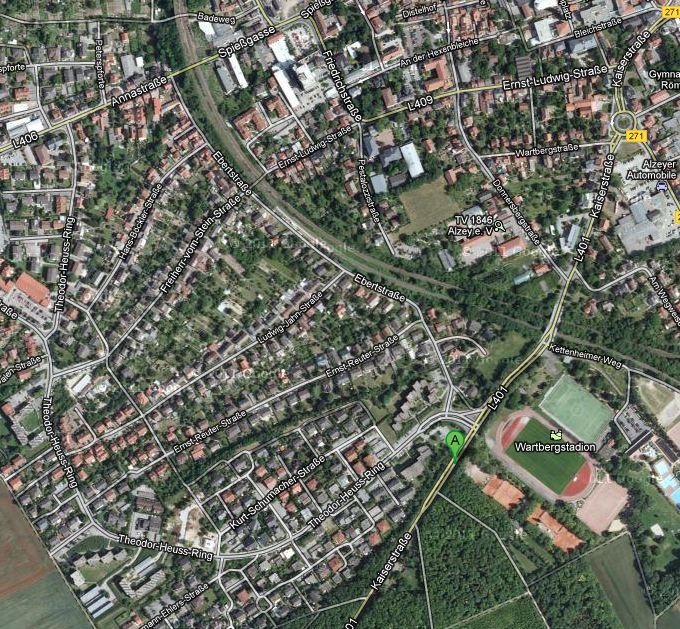 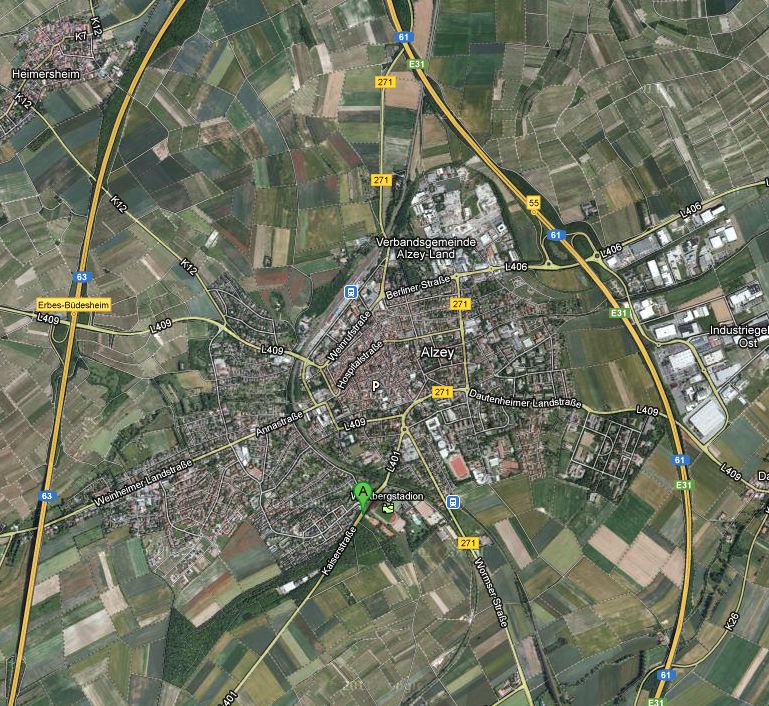 UnterkunftsmöglichkeitenHotel 1 GmbHMusterstraße 26-3012345 MusterstadtTelefon: 01234 - 56789Fax: 01234 - 567890E-Mail-Adresse: info@hotel-muster.deHotel 2 GmbHMusterstraße 18-2012345 MusterstadtTelefon: 01234 - 567891Fax: 01234 - 5678901E-Mail-Adresse: info@hotel-muster2.deSonstigesMit der Abgabe der Meldung werden dem Turnierveranstalter die Rechte an Veröffentlichung von Bild, Namen und Ton übertragen.